Press Release Template and ExampleHow to use this template and example:This press release template and example is intended for use in tandem with the Communication Training for Comprehensive Cancer Control Professionals 101: Media Planning and Media Relations and can be downloaded in Microsoft Word format from within the course. Placeholders and guidelines for completing the template are written in blue. Users can write over these as they go along. An example press release is provided on the right for comparison. By the end, the left side will be ready for publication. Permission is granted to use this template for non-commercial and U.S. government purposes only.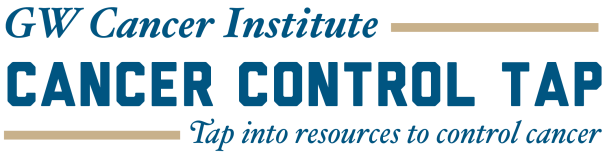 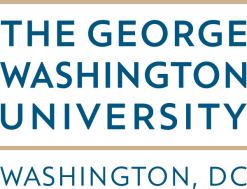 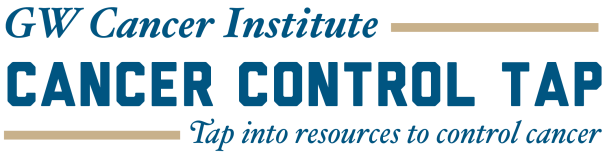 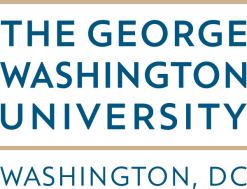 Acknowledgment: This work was supported by Cooperative Agreement #1U38DP004972-02 from the Centers for Disease Control and Prevention. Its contents are solely the responsibility of the authors and do not necessarily represent the official views of the Centers for Disease Control 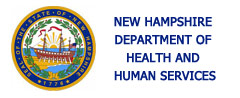 